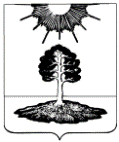 ДУМА закрытого административно-территориальногообразования Солнечный Тверской областиПЯТЫЙ СОЗЫВРЕШЕНИЕОб установлении размера должностных окладовмуниципальных служащих ЗАТО Солнечный       На основании  пункта 2 статьи 22 Федерального закона от 02.03.2007 года № 25-ФЗ «О муниципальной службе в Российской Федерации»,  пунктом 4 статьи 6 Закона Тверской области от 09.11.2007 года № 121-ЗО «О регулировании отдельных вопросов муниципальной службы в Тверской области»,  статьи 12 Положения о муниципальной  службе в ЗАТО Солнечный, утвержденного Решением Думы ЗАТО Солнечный от 14.03.2014 г. № 176-4, руководствуясь Постановлением Правительства Тверской области от 20.12.2012 № 791-пп «Об утверждении нормативов формирования расходов на оплату труда депутатов, выборных должностных лиц органов местного самоуправления муниципальных образований Тверской области, осуществляющих свои полномочия на постоянной основе, муниципальных служащих муниципальных образований Тверской области и на содержание органов местного самоуправления муниципальных образований Тверской области», Постановлением Правительства Тверской области от 20.12.2012 № 789-пп «Об утверждении методики расчета норматива формирования расходов на оплату труда депутатов, выборных должностных лиц органов местного самоуправления муниципальных образований Тверской области, осуществляющих свои полномочия на постоянной основе, муниципальных служащих муниципальных образований Тверской области и на содержание органов местного самоуправления муниципальных образований Тверской области», Дума ЗАТО СолнечныйРЕШИЛА:Установить размеры должностных окладов муниципальных служащих ЗАТО Солнечный Тверской области согласно приложения к настоящему Решению (приложение 1).Решение Думы ЗАТО Солнечный от 15.06.2015 г. № 219-4 «Об установлении размера должностных окладов муниципальных служащих ЗАТО Солнечный», решение Думы ЗАТО Солнечный от 22.03.2016 г. № 25-5 «О внесении изменений Решение Думы ЗАТО Солнечный от 15.06.2015 г. № 219-4», решение Думы ЗАТО Солнечный от 11.10.2017 г. № 67-5 «О внесении изменений Решение Думы ЗАТО Солнечный от 15.06.2015 г. № 219-4» - признать утратившими силуНастоящее решение вступает в силу с момента подписания и распространяет свое действие на правоотношения, возникшие с 01.01.2019 года.Настоящее решение разместить на официальном сайте администрации ЗАТО Солнечный.Приложение 1 к Решению Думы ЗАТО Солнечный№ ___-5 от 26.02.2019 г.Должностные оклады муниципальных служащих ЗАТО Солнечный26.02.2019№   __-5      Глава ЗАТО СолнечныйЕ.А. Гаголина№  п/пНаименование должности муниципальной службы Размер должностного оклада, руб.1Должности муниципальной службы  ЗАТО Солнечный Высшая должностьДолжности муниципальной службы  ЗАТО Солнечный Высшая должность1.1.Глава администрации, работающий по контракту141761.2.Заместитель главы администрации по экономике и ЖКХ99351.3.Заместитель главы администрации по финансовым вопросам, начальник финансового отдела99351.4.Заместитель главы администрации по социальным вопросам99351.5.Заместитель главы администрации по правовым вопросам99352.Главная должностьГлавная должность2.1.Заместитель начальника финансового отдела администрации81712.2.Руководитель отдела образования администрации86122.3.Руководитель отдела бухгалтерии, главный бухгалтер администрации86122.4.Руководитель отдела земельных, имущественных отношений и градостроительства86122.5.Руководитель отдела по делам гражданской обороны и чрезвычайным ситуациям86123.Ведущая должностьВедущая должность3.1.Руководитель сектора по учету муниципального имущества и работе с арендаторами отдела земельных, имущественных отношений и градостроительства68894.Старшая должностьСтаршая должность4.1.Главный специалист администрации60434.2.Главный специалист по доходам бюджета60434.3.Главный специалист – ответственный секретарь комиссии по делам несовершеннолетних и защите их прав60435.Младшая должностьМладшая должность5.1.Специалист – секретарь комиссии по административным правонарушениям40256.Должности муниципальной службы для обеспечения исполнения полномочий контрольно-счетного органа ЗАТО СолнечныйВысшая должностьДолжности муниципальной службы для обеспечения исполнения полномочий контрольно-счетного органа ЗАТО СолнечныйВысшая должность6.1.Председатель ревизионной комиссии ЗАТО Солнечный9935